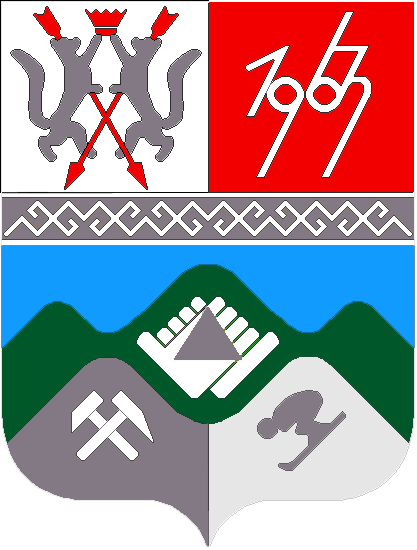 КЕМЕРОВСКАЯ ОБЛАСТЬТАШТАГОЛЬСКИЙ МУНИЦИПАЛЬНЫЙ РАЙОНАДМИНИСТРАЦИЯ  ТАШТАГОЛЬСКОГО МУНИЦИПАЛЬНОГО  РАЙОНАПОСТАНОВЛЕНИЕот «03» августа   2017 г.      № 578-пО создании контрактной службы администрации Таштагольского муниципального района  	В соответствии с Федеральным законом от 06.10.2003г. № 131-ФЗ «Об общих принципах организации местного самоуправления в Российской Федерации» в целях реализации положений статьи 38 Федерального закона от 05.04.2013г. № 44-ФЗ «О контрактной системе в сфере закупок товаров, работ, услуг для обеспечения государственных и муниципальных нужд», Приказа Минэкономразвития России от 29.10.2013г.  № 631 «об утверждении Типового положения (регламента) о контрактной службе», Приказа Минэкономразвития России от 26.05.2014г. № 294 «О внесении изменений в типовое положение (регламент) о контрактной службе»:Создать в администрации Таштагольского муниципального района контрактную службу без образования отдельного структурного подразделения.Утвердить Положение о контрактной службе администрации Таштагольского муниципального района согласно приложению № 1 к настоящему постановлению.Утвердить структуру и состав контрактной службы администрации Таштагольского муниципального района и состав работников администрации Таштагольского  муниципального района, осуществляющих функции контрактной службы, согласно приложению № 2 к настоящему постановлению.Утвердить распределение полномочий и функциональных обязанностей в организационной структуре контрактной службы администрации Таштагольского муниципального района согласно приложению № 3 к настоящему постановлению.Возложить обязанности руководителя контрактной службы администрации Таштагольского муниципального района на заместителя Главы Таштагольского муниципального района В.С. Швайгерт.Постановление  № 633-п  от 02 сентября 2016г. « О создании контрактной службы администрации Таштагольского муниципального района» считать утратившим силу.Контроль за исполнением настоящего постановления возложить на заместителя Главы Таштагольского муниципального района В.С. Швайгерт.Пресс-секретарю Главы Таштагольского муниципального района (М.Л.  Кустовой),  разместить  настоящее постановление на официальном сайте администрации.Настоящее постановление вступает в силу со дня официального опубликования.Глава Таштагольского муниципального района                                                                   В.Н. МакутаПриложение N 1утвержденопостановлением администрацииТаштагольского муниципального районаот «____»  _______  2017 г. N ______ПОЛОЖЕНИЕО КОНТРАКТНОЙ СЛУЖБЕ АДМИНИСТРАЦИИТАШТАГОЛЬСКОГО МУНИЦИПАЛЬНОГО РАЙОНАI. Общие положения1. Настоящее положение о контрактной службе администрации Таштагольского муниципального района (далее - Положение) устанавливает правила организации деятельности контрактной службы при планировании и осуществлении закупок товаров, работ, услуг для обеспечения муниципальных нужд администрации Таштагольского муниципального района.2. Контрактная служба создается в целях обеспечения планирования и осуществления закупок товаров, работ, услуг для обеспечения муниципальных нужд администрации Таштагольского муниципального района.3. Контрактная служба в своей деятельности руководствуется Конституцией Российской Федерации, Федеральным законом от 05.04.2013 N 44-ФЗ "О контрактной системе в сфере закупок товаров, работ, услуг для обеспечения государственных и муниципальных нужд" (далее - Федеральный закон), гражданским законодательством Российской Федерации, бюджетным законодательством Российской Федерации, нормативными правовыми актами о контрактной системе в сфере закупок товаров, работ, услуг для обеспечения государственных и муниципальных нужд, иными нормативными правовыми актами Российской Федерации, настоящим Положением.4. Основными принципами создания и функционирования контрактной службы при планировании и осуществлении закупок являются:4.1. привлечение квалифицированных специалистов, обладающих теоретическими и практическими знаниями и навыками в сфере закупок;4.2. свободный доступ к информации о совершаемых контрактной службой действиях, направленных на обеспечение муниципальных нужд, в том числе способах осуществления закупок и их результатах;4.3. заключение контрактов на условиях, обеспечивающих наиболее эффективное достижение заданных результатов обеспечения муниципальных нужд;4.4. достижение администрацией Таштагольского муниципального района заданных результатов обеспечения муниципальных нужд.5. Контрактная служба администрации Таштагольского муниципального района создается путем утверждения постоянного состава работников администрации Таштагольского муниципального района, выполняющих функции контрактной службы без образования отдельного структурного подразделения.6. Структура и численность контрактной службы определяется и утверждается Главой Таштагольского муниципального района, но не может составлять менее двух человек.7. Работники контрактной службы администрации Таштагольского муниципального района могут быть членами единой комиссии по осуществлению закупок товаров, работ, услуг для нужд муниципальных учреждений Таштагольского муниципального района.8.   Работники контрактной службы должны иметь  высшее образование или дополнительное профессиональное образование в сфере закупок.9. Контрактную службу возглавляет руководитель контрактной службы, назначаемый на должность и освобождаемый от должности главой Таштагольского муниципального района.10. Руководитель контрактной службы в целях повышения эффективности работы работников контрактной службы при формировании организационной структуры определяет должностные обязанности и персональную ответственность работников контрактной службы, распределяя определенные настоящим Положением функциональные обязанности между указанными работниками. Организационная структура контрактной службы, должностные обязанности, персональная ответственность работников контрактной службы и распределение определенных настоящим Положением функциональных обязанностей в структуре контрактной службы могут устанавливаться постановлением администрации Таштагольского муниципального района.11. Функциональные обязанности контрактной службы:11.1. планирование закупок .1.2. организация на стадии планирования закупок консультаций с поставщиками (подрядчиками, исполнителями) и участие в таких консультациях в целях определения состояния конкурентной среды на соответствующих рынках товаров, работ, услуг, определения наилучших технологий и других решений для обеспечения муниципальных нужд. 11.3. обоснование закупок ;11.4. обоснование начальной (максимальной) цены контракта;11.5. обязательное общественное обсуждение закупок;11.6. организационно-техническое обеспечение деятельности комиссий по осуществлению закупок;11.7. привлечение экспертов, экспертных организаций;11.8. подготовка и размещение в единой информационной системе в сфере закупок (далее - единая информационная система) извещения об осуществлении закупки, документации о закупках, проектов контрактов;11.9. подготовка и направление приглашений принять участие в определении поставщиков (подрядчиков, исполнителей) закрытыми способами;11.10. рассмотрение банковских гарантий и организация осуществления уплаты денежных сумм по банковской гарантии;11.11. организация заключения контракта;11.12. организация приемки поставленного товара, выполненной работы (ее результатов), оказанной услуги, а также отдельных этапов поставки товара, выполнения работы, оказания услуги (далее - отдельный этап исполнения контракта), предусмотренных контрактом, включая проведение в соответствии с Федеральным законом экспертизы поставленного товара, результатов выполненной работы, оказанной услуги, а также отдельных этапов исполнения контракта, обеспечение создания приемочной комиссии;11.13. организация оплаты поставленного товара, выполненной работы (ее результатов), оказанной услуги, отдельных этапов исполнения контракта;11.14. взаимодействие с поставщиком (подрядчиком, исполнителем) при изменении, расторжении контракта;11.15. организация включения в реестр недобросовестных поставщиков (подрядчиков, исполнителей) информации о поставщике (подрядчике, исполнителе);11.16. направление поставщику (подрядчику, исполнителю) требования об уплате неустоек (штрафов, пеней);11.17. участие в рассмотрении дел об обжаловании действий (бездействия) администрации Таштагольского муниципального района и осуществление подготовки материалов для выполнения претензионно-исковой  работы.12. Порядок действий контрактной службы для осуществления своих полномочий, а также порядок взаимодействия контрактной службы с другими подразделениями администрации Таштагольского муниципального района, единой  комиссией по осуществлению закупок определяется (положением) регламентом, утвержденным администрации Таштагольского муниципального района в соответствии с настоящим Положением.II. Функции и полномочия контрактной службы13. Контрактная служба осуществляет следующие функции и полномочия:13.1. при планировании закупок:а) разрабатывает план закупок, осуществляет подготовку изменений для внесения в план закупок, размещает в единой информационной системе план закупок и внесенные в него изменения;б) размещает планы закупок на сайтах Заказчика в информационно-телекоммуникационной сети "Интернет" (при наличии), а также опубликовывает в любых печатных изданиях в соответствии с частью 10 статьи 17 Федерального закона;в) обеспечивает подготовку обоснования закупки при формировании плана закупок;г) разрабатывает план-график, осуществляет подготовку изменений для внесения в план-график, размещает в единой информационной системе план-график и внесенные в него изменения;д) организует утверждение плана закупок, плана-графика;е) определяет и обосновывает начальную (максимальную) цену контракта, цену контракта, заключаемого с единственным поставщиком (подрядчиком, исполнителем) при формировании плана-графика закупок;13.2. при определении поставщиков (подрядчиков, исполнителей):а) выбирает способ определения поставщика (подрядчика, исполнителя);б) уточняет в рамках обоснования закупки начальную (максимальную) цену контракта  в извещениях об осуществлении закупок, приглашениях принять участие в определении поставщиков (подрядчиков, исполнителей)  в документации о закупке;в) уточняет в рамках обоснования цены цену контракта, заключаемого с единственным поставщиком (подрядчиком, исполнителем);г) осуществляет подготовку извещений об осуществлении закупок, документации о закупках (за исключением описания объекта закупки), проектов контрактов, изменений в извещения об осуществлении закупок, в документацию о закупках, приглашения принять участие в определении поставщиков (подрядчиков, исполнителей) закрытыми способами;д) осуществляет подготовку протоколов заседаний единой  комиссий по осуществлению закупок на основании решений, принятых членами комиссии по осуществлению закупок;е) организует подготовку описания объекта закупки в документации о закупке;ж) осуществляет организационно-техническое обеспечение деятельности комиссий по осуществлению закупок,  в том числе обеспечивает проверку если указанное требование установлено в документации о закупке:- соответствия требованиям, установленным в соответствии с законодательством Российской Федерации к лицам, осуществляющим поставку товара, выполнение работы, оказание услуги, являющихся объектом закупки;- правомочности участника закупки заключать контракт;- непроведения ликвидации участника закупки - юридического лица и отсутствия решения арбитражного суда о признании участника закупки - юридического лица или индивидуального предпринимателя несостоятельным (банкротом) и об открытии конкурсного производства;- неприостановления деятельности участника закупки в порядке, установленном Кодексом Российской Федерации об административных правонарушениях, на дату подачи заявки на участие в закупке;- отсутствия у участника закупки недоимки по налогам, сборам, задолженности по иным обязательным платежам в бюджеты бюджетной системы Российской Федерации;-  отсутствие у участника закупки - физического лица либо у руководителя, членов коллегиального исполнительного органа, лица, исполняющего функции единоличного исполнительного органа, или главного бухгалтера юридического лица - участника закупки судимости за преступления в сфере экономики и (или) преступления, предусмотренные статьями 289, 290, 291, 291.1 Уголовного кодекса Российской Федерации (за исключением лиц, у которых такая судимость погашена или снята), а также неприменение в отношении указанных физических лиц наказания в виде лишения права занимать определенные должности или заниматься определенной деятельностью, которые связаны с поставкой товара, выполнением работы, оказанием услуги, являющихся объектом осуществляемой закупки, и административного наказания в виде дисквалификации;      - участник закупки - юридическое лицо, которое в течение двух лет до момента подачи заявки на участие в закупке не было привлечено к административной ответственности за совершение административного правонарушения, предусмотренного статьей 19.28 Кодекса Российской Федерации об административных правонарушениях;- обладания участником закупки исключительными правами на результаты интеллектуальной деятельности;- отсутствия в реестре недобросовестных поставщиков (подрядчиков, исполнителей) информации об участнике закупки - юридическом лице, в том числе информации об учредителях, о членах коллегиального исполнительного органа, лице, исполняющем функции единоличного исполнительного органа участника закупки;- соответствия дополнительным требованиям, устанавливаемым в соответствии с частью 2 статьи 31 Федерального закона;з) обеспечивает привлечение на основе контракта специализированной организации для выполнения отдельных функций по определению поставщика;и) обеспечивает предоставление учреждениям и предприятиям уголовно-исполнительной системы, организациям инвалидов преимущества в отношении предлагаемой ими цены контракта;к) обеспечивает осуществление закупки у субъектов малого предпринимательства, социально ориентированных некоммерческих организаций, устанавливает требование о привлечении к исполнению контракта субподрядчиков, соисполнителей из числа субъектов малого предпринимательства, социально ориентированных некоммерческих организаций;л) размещает в единой информационной системе или до ввода в эксплуатацию указанной системы на официальном сайте Российской Федерации в информационно-телекоммуникационной сети "Интернет" для размещения информации о размещении заказов на поставки товаров, выполнение работ, оказание услуг извещения об осуществлении закупок, документацию о закупках и проекты контрактов, протоколы, предусмотренные Федеральным законом;м) публикует по решению руководителя контрактной службы извещение об осуществлении закупок в любых средствах массовой информации или размещает это извещение на сайтах в информационно-телекоммуникационной сети "Интернет" при условии, что такое опубликование или такое размещение осуществляется наряду с предусмотренным Федеральным законом размещением;н) подготавливает и направляет в письменной форме или в форме электронного документа разъяснения положений документации о закупке;о) обеспечивает сохранность конвертов с заявками на участие в закупках, защищенность, неприкосновенность и конфиденциальность поданных в форме электронных документов заявок на участие в закупках и обеспечивает рассмотрение содержания заявок на участие в закупках только после вскрытия конвертов с заявками на участие в закупках или открытия доступа к поданным в форме электронных документов заявкам на участие в закупках;п) предоставляет возможность всем участникам закупки, подавшим заявки на участие в закупке, или их представителям присутствовать при вскрытии конвертов с заявками на участие в закупке и (или) открытии доступа к поданным в форме электронных документов заявкам на участие в закупке;р) обеспечивает возможность в режиме реального времени получать информацию об открытии доступа к поданным в форме электронных документов заявкам на участие в закупке;с) обеспечивает осуществление аудиозаписи вскрытия конвертов с заявками на участие в закупках и (или) открытия доступа к поданным в форме электронных документов заявкам на участие в закупках;т) обеспечивает хранение в сроки, установленные законодательством, протоколов, составленных в ходе проведения закупок, заявок на участие в закупках, документации о закупках, изменений, внесенных в документацию о закупках, разъяснений положений документации о закупках и аудиозаписи вскрытия конвертов с заявками на участие в закупках и (или) открытия доступа к поданным в форме электронных документов заявкам на участие в закупках;у) привлекает экспертов, экспертные организации;ф) обеспечивает согласование применения закрытых способов определения поставщиков (подрядчиков, исполнителей) в порядке, установленном федеральным органом исполнительной власти по регулированию контрактной системы в сфере закупок, в соответствии с частью 3 статьи 84 Федерального закона;х) обеспечивает направление необходимых документов для заключения контракта с единственным поставщиком (подрядчиком, исполнителем) по результатам несостоявшихся процедур определения поставщика в установленных Федеральным законом случаях в соответствующие органы, определенные пунктами 24 и  25  статьи 93 Федерального закона;ц) обосновывает в документально оформленном отчете невозможность или нецелесообразность использования иных способов определения поставщика (подрядчика, исполнителя), а также цену контракта и иные существенные условия контракта в случае осуществления закупки у единственного поставщика (подрядчика, исполнителя) для заключения контракта;ч) обеспечивает заключение контрактов;ш) проводит правовую экспертизу проектов контрактов, в том числе типовых контрактов администрации Таштагольского муниципального района, типовых условий контрактов администрации Таштагольского муниципального района.щ) организует включение в реестр недобросовестных поставщиков (подрядчиков, исполнителей) информации об участниках закупок, уклонившихся от заключения контрактов;13.3. при исполнении, изменении, расторжении контракта:а) обеспечивает приемку поставленного товара, выполненной работы (ее результатов), оказанной услуги, а также отдельных этапов поставки товара, выполнения работы, оказания услуги;б) организует оплату поставленного товара, выполненной работы (ее результатов), оказанной услуги, а также отдельных этапов исполнения контракта;в) взаимодействует с поставщиком (подрядчиком, исполнителем) при изменении, расторжении контракта, применяет меры ответственности, в том числе направляет поставщику (подрядчику, исполнителю) требование об уплате неустоек (штрафов, пеней) в случае просрочки исполнения поставщиком (подрядчиком, исполнителем) обязательств (в том числе гарантийного обязательства), предусмотренных контрактом, а также в иных случаях неисполнения или ненадлежащего исполнения поставщиком (подрядчиком, исполнителем) обязательств, предусмотренных контрактом, совершает иные действия в случае нарушения поставщиком (подрядчиком, исполнителем) условий контракта;г) организует проведение экспертизы поставленного товара, выполненной работы, оказанной услуги, привлекает экспертов, экспертные организации;д) в случае необходимости обеспечивает создание приемочной комиссии не менее чем из пяти человек для приемки поставленного товара, выполненной работы или оказанной услуги, результатов отдельного этапа исполнения контракта;е) подготавливает документ о приемке результатов отдельного этапа исполнения контракта, а также поставленного товара, выполненной работы или оказанной услуги;ж) размещает в единой информационной системе или до ввода в эксплуатацию указанной системы на официальном сайте Российской Федерации в информационно-телекоммуникационной сети "Интернет" для размещения информации о размещении заказов на поставки товаров, выполнение работ, оказание услуг отчет, содержащий информацию об исполнении контракта, о соблюдении промежуточных и окончательных сроков исполнения контракта, о ненадлежащем исполнении контракта (с указанием допущенных нарушений) или о неисполнении контракта и о санкциях, которые применены в связи с нарушением условий контракта или его неисполнением, об изменении или о расторжении контракта в ходе его исполнения, информацию об изменении контракта или о расторжении контракта, за исключением сведений, составляющих государственную тайну;з) организует включение в реестр недобросовестных поставщиков (подрядчиков, исполнителей) информации о поставщике (подрядчике, исполнителе), с которым контракт был расторгнут по решению суда или в связи с односторонним отказом Заказчика от исполнения контракта;и) составляет и размещает в единой информационной системе отчет об объеме закупок у субъектов малого предпринимательства, социально ориентированных некоммерческих организаций.к) организует включение в реестр контрактов, заключенных заказчиком, информацию о контрактах, заключенных заказчиком.14. Контрактная служба осуществляет иные полномочия, предусмотренные Федеральным законом, в том числе:14.1. организует в случае необходимости консультации с поставщиками (подрядчиками, исполнителями) и участвует в таких консультациях в целях определения состояния конкурентной среды на соответствующих рынках товаров, работ, услуг, определения наилучших технологий и других решений для обеспечения муниципальных нужд;14.2. организует обязательное общественное обсуждение закупки товара, работы или услуги, по результатам которого в случае необходимости осуществляет подготовку изменений для внесения в планы закупок, планы-графики, документацию о закупках или обеспечивает отмену закупки;14.3. принимает участие в утверждении требований к закупаемым администрацией Таштагольского муниципального района отдельным видам товаров, работ, услуг (в том числе предельным ценам товаров, работ, услуг) и (или) нормативным затратам на обеспечение функций администрации Таштагольского муниципального района и размещает их в единой информационной системе;14.4. участвует в рассмотрении дел об обжаловании действий (бездействия) Заказчика, в том числе обжаловании результатов определения поставщиков (подрядчиков, исполнителей), и осуществляет подготовку материалов для осуществления претензионной работы;14.5. разрабатывает проекты контрактов администрации Таштагольского муниципального района, условий контрактов администрации Таштагольского муниципального района, а также проводит правовую экспертизу проектов контрактов администрации Таштагольского муниципального района, условий контрактов администрации Таштагольского муниципального района;14.6. осуществляет проверку банковских гарантий, поступивших в качестве обеспечения исполнения контрактов, на соответствие требованиям Федерального закона;14.7. информирует в случае отказа администрации Таштагольского муниципального района в принятии банковской гарантии об этом лицо, предоставившее банковскую гарантию, с указанием причин, послуживших основанием для отказа;14.8. организует осуществление уплаты денежных сумм по банковской гарантии в случаях, предусмотренных Федеральным законом;14.9. организует возврат денежных средств, внесенных в качестве обеспечения исполнения контрактов.15. В целях реализации функций и полномочий, указанных в пунктах 12, 13 настоящего Положения, работники контрактной службы обязаны соблюдать обязательства и требования, установленные Федеральным законом, в том числе:15.1. не допускать разглашения сведений, ставших им известными в ходе проведения процедур определения поставщика (подрядчика, исполнителя), кроме случаев, прямо предусмотренных законодательством Российской Федерации;15.2. не проводить переговоров с участниками закупок до выявления победителя определения поставщика (подрядчика, исполнителя), кроме случаев, прямо предусмотренных законодательством Российской Федерации;15.3. привлекать в случаях, в порядке и с учетом требований, предусмотренных действующим законодательством Российской Федерации, в том числе Федеральным законом, к своей работе экспертов, экспертные организации.16. При централизации закупок в соответствии со статьей 26 Федерального закона контрактная служба осуществляет функции и полномочия, предусмотренные пунктами 12 и 13 настоящего Положения и не переданные соответствующему уполномоченному органу, уполномоченному учреждению, которые осуществляют полномочия на определение поставщиков (подрядчиков, исполнителей).17. Руководитель контрактной службы:17.1. распределяет обязанности между работниками контрактной службы;17.2. представляет на рассмотрение главы Таштагольского муниципального района предложения по составу работников администрации Таштагольского муниципального района, осуществляющих функции контрактной службы;17.3. осуществляет иные полномочия, предусмотренные Федеральным законом.III. Ответственность работников контрактной службы18. Любой участник закупки, а также осуществляющие общественный контроль общественные объединения, объединения юридических лиц в соответствии с законодательством Российской Федерации имеют право обжаловать в судебном порядке или в порядке, установленном Федеральным законом, в контрольный орган в сфере закупок действия (бездействие) должностных лиц контрактной службы, если такие действия (бездействие) нарушают права и законные интересы участника закупки.19. Руководитель и работники контрактной службы, виновные в нарушении законодательства Российской Федерации, иных нормативных правовых актов, а также норм настоящего Положения, несут дисциплинарную, гражданско-правовую, административную, уголовную ответственность в соответствии с законодательством Российской Федерации.Приложение N 2утвержденопостановлением администрацииТаштагольского муниципального районаот « ____»  _______ 2017 г. N ___________СТРУКТУРАИ СОСТАВ КОНТРАКТНОЙ СЛУЖБЫ АДМИНИСТРАЦИИТАШТАГОЛЬСКОГО  МУНИЦИПАЛЬНОГО РАЙОНАКонтрактная служба администрации Таштагольского муниципального района создается путем утверждения постоянного состава работников, выполняющих функции контрактной службы без образования отдельного структурного подразделения.Состав контрактной службы:руководитель контрактной службы: Заместитель главы Таштагольского муниципального района по экономике – Швайгерт Вадим СергеевичРаботники контрактной службы:Заместитель начальника  отдела по размещению муниципального заказа администрации Таштагольского муниципального района – Каш Светлана Васильевна;       Начальник отдела бухгалтерского учета и отчетности администрации Таштагольского  муниципального района – Подлеснова Наталья Ивановна;И.о. Начальника  юридического отдела администрации Таштагольского муниципального района – Пикалюк Оксана Геннадьевна;Начальник отдела потребительского рынка администрации Таштагольского муниципального района – Трубина Любовь Николаевна;Приложение N 3утвержденопостановлением администрацииТаштагольского муниципального районаот «____» ________ 2017 г. N _______РАСПРЕДЕЛЕНИЕПОЛНОМОЧИЙ И ФУНКЦИОНАЛЬНЫХ ОБЯЗАННОСТЕЙ В КОНТРАКТНОЙСЛУЖБЕ АДМИНИСТРАЦИИ ТАШТАГОЛЬСКОГО  МУНИЦИПАЛЬНОГО РАЙОНАКонтрактная служба осуществляет следующие функции и полномочия:1. Заместитель главы Таштагольского муниципального района по экономике:1.1. координирует и контролирует в пределах компетенции работу контрактной службы;1.2. распределяет должностные обязанности между работниками контрактной службы;1.3. представляет на рассмотрения главе Таштагольского муниципального района предложения о назначении на должность и освобождении от должности работников контрактной службы;1.4. решает вопросы в пределах компетенции контрактной службы;2. Заместитель начальника  отдела по размещению муниципального заказа администрации Таштагольского муниципального района:2.1. организуют подготовку описания объекта закупки;2.2. участвуют в подготовке разъяснения положений документации о закупке; 2.3. участвует в разработке плана закупок, плана графика, изменений к ним;2.4.  размещает в единой информационной системе план закупок и внесенные в него изменения  ;2.5. размещает план закупок в Единой информационной системе на  сайте в информационно-телекоммуникационной сети "Интернет", а также опубликовывает в любых печатных изданиях в соответствии с частью 10 статьи 17 Федерального закона;2.6. участвует в разработке плана-графика, осуществляет подготовку изменений для внесения в план-график, размещает в единой информационной системе план-график и внесенные в него изменения;2.7.организует утверждение плана закупок, плана-графика;2.8.участвует в выборе способа определения поставщика (подрядчика, исполнителя);2.9.участвует в уточнении в рамках обоснования цены  контракта и ее обоснование в извещениях об осуществлении закупок, приглашениях принять участие в определении поставщиков (подрядчиков, исполнителей) закрытыми способами, конкурсной документации, документации об аукционе;2.10.уточняет в рамках обоснования закупки начальную (максимальную) цену контракта, заключаемого с единственным поставщиком ( подрядчиком, исполнителем);2.11.осуществляет подготовку извещений об осуществлении закупок, документации о закупках (за исключением описания объекта закупки), проектов контрактов, изменений в извещения об осуществлении закупок, в документацию о закупках, приглашения принять участие в определении поставщиков (подрядчиков, исполнителей) закрытыми способами;2.12. осуществляет подготовку протоколов заседаний единой  комиссий по осуществлению закупок на основании решений, принятых членами единой  комиссии по осуществлению закупок;2.13. осуществляет организационно-техническое обеспечение деятельности единой комиссии по осуществлению закупок, в том числе обеспечивает проверку:- соответствия требованиям, установленным в соответствии с законодательством Российской Федерации к лицам, осуществляющим поставку товара, выполнение работы, оказание услуги, являющихся объектом закупки;- правомочности участника закупки заключать контракт;- непроведения ликвидации участника закупки - юридического лица и отсутствия решения арбитражного суда о признании участника закупки - юридического лица или индивидуального предпринимателя несостоятельным (банкротом) и об открытии конкурсного производства;- неприостановления деятельности участника закупки в порядке, установленном Кодексом Российской Федерации об административных правонарушениях, на дату подачи заявки на участие в закупке;- отсутствия у участника закупки недоимки по налогам, сборам, задолженности по иным обязательным платежам в бюджеты бюджетной системы Российской Федерации;- отсутствия в реестре недобросовестных поставщиков (подрядчиков, исполнителей) информации об участнике закупки - юридическом лице, в том числе информации об учредителях, о членах коллегиального исполнительного органа, лице, исполняющем функции единоличного исполнительного органа участника закупки;- отсутствие у участника закупки - физического лица либо у руководителя, членов коллегиального исполнительного органа, лица, исполняющего функции единоличного исполнительного органа, или главного бухгалтера юридического лица - участника закупки судимости за преступления в сфере экономики и (или) преступления, предусмотренные статьями 289, 290, 291, 291.1 Уголовного кодекса Российской Федерации (за исключением лиц, у которых такая судимость погашена или снята), а также неприменение в отношении указанных физических лиц наказания в виде лишения права занимать определенные должности или заниматься определенной деятельностью, которые связаны с поставкой товара, выполнением работы, оказанием услуги, являющихся объектом осуществляемой закупки, и административного наказания в виде дисквалификации;- участник закупки - юридическое лицо, которое в течение двух лет до момента подачи заявки на участие в закупке не было привлечено к административной ответственности за совершение административного правонарушения, предусмотренного статьей 19.28 Кодекса Российской Федерации об административных правонарушениях;- обладания участником закупки исключительными правами на результаты интеллектуальной деятельности;- соответствия дополнительным требованиям, устанавливаемым в соответствии с частью 2 статьи 31 Федерального закона;2.14.при необходимости обеспечивает привлечение на основе контракта специализированной организации для выполнения отдельных функций по определению поставщика;2.15.обеспечивает предоставление учреждениям и предприятиям уголовно-исполнительной системы, организациям инвалидов преимущества в отношении предлагаемой ими цены контракта;2.16. обеспечивает осуществление закупки у субъектов малого предпринимательства, социально ориентированных некоммерческих организаций, устанавливает требование о привлечении к исполнению контракта субподрядчиков, соисполнителей из числа субъектов малого предпринимательства, социально ориентированных некоммерческих организаций;2.17. размещает в единой информационной системе или до ввода в эксплуатацию указанной системы на официальном сайте Российской Федерации в информационно-телекоммуникационной сети "Интернет" для размещения информации о размещении заказов на поставки товаров, выполнение работ, оказание услуг извещения об осуществлении закупок, документацию о закупках и проекты контрактов, протоколы, предусмотренные Федеральным законом;2.18.публикует по решению руководителя Заказчика извещение об осуществлении закупок в любых средствах массовой информации или размещает это извещение в Единой информационной системе на сайтах в информационно-телекоммуникационной сети "Интернет" при условии, что такое опубликование или такое размещение осуществляется наряду с предусмотренным Федеральным законом размещением;2.19.подготавливает и направляет в письменной форме или в форме электронного документа разъяснения положений документации о закупке;2.20. обеспечивает сохранность конвертов с заявками на участие в закупках, защищенность, неприкосновенность и конфиденциальность поданных в форме электронных документов заявок на участие в закупках и обеспечивает рассмотрение содержания заявок на участие в закупках только после вскрытия конвертов с заявками на участие в закупках или открытия доступа к поданным в форме электронных документов заявкам на участие в закупках;2.21. предоставляет возможность всем участникам закупки, подавшим заявки на участие в закупке, или их представителям присутствовать при вскрытии конвертов с заявками на участие в закупке и (или) открытии доступа к поданным в форме электронных документов заявкам на участие в закупке;2.22. обеспечивает возможность в режиме реального времени получать информацию об открытии доступа к поданным в форме электронных документов заявкам на участие в закупке;2.23. обеспечивает осуществление аудиозаписи вскрытия конвертов с заявками на участие в закупках и (или) открытия доступа к поданным в форме электронных документов заявкам на участие в закупках;2.24. обеспечивает хранение в сроки, установленные законодательством, протоколов, составленных в ходе проведения закупок, заявок на участие в закупках, документации о закупках, изменений, внесенных в документацию о закупках, разъяснений положений документации о закупках и аудиозаписи вскрытия конвертов с заявками на участие в закупках и (или) открытия доступа к поданным в форме электронных документов заявкам на участие в закупках;2.25. обеспечивает согласование применения закрытых способов определения поставщиков (подрядчиков, исполнителей) в порядке, установленном федеральным органом исполнительной власти по регулированию контрактной системы в сфере закупок, в соответствии с Федеральным законом;2.26. обеспечивает направление необходимых документов для заключения контракта с единственным поставщиком (подрядчиком, исполнителем) по результатам несостоявшихся процедур определения поставщика в установленных Федеральным законом случаях в соответствующие органы, определенные пунктом 25 части 1 статьи 93 Федерального закона;2.27. обосновывает в документально оформленном отчете невозможность или нецелесообразность использования иных способов определения поставщика ( подрядчика, исполнителя), а также цену контракта и иные существенные условия контракта в случае осуществления закупки у единственного поставщика ( подрядчика, исполнителя) для заключения контракта; 2.28.обеспечивает заключение контрактов;2.29. оформляет и размещает в единой информационной системе или до ввода в эксплуатацию указанной системы на официальном сайте Российской Федерации в информационно-телекоммуникационной сети "Интернет" для размещения информации о размещении заказов на поставки товаров, выполнение работ, оказание услуг отчет, содержащий информацию об исполнении контракта, о соблюдении промежуточных и окончательных сроков исполнения контракта, о ненадлежащем исполнении контракта (с указанием допущенных нарушений) или о неисполнении контракта и о санкциях, которые применены в связи с нарушением условий контракта или его неисполнением, об изменении или о расторжении контракта в ходе его исполнения, информацию об изменении контракта или о расторжении контракта, за исключением сведений, составляющих государственную тайну;2.30.организует включение в реестр недобросовестных поставщиков (подрядчиков, исполнителей) информации о поставщике (подрядчике, исполнителе), с которым контракт был расторгнут по решению суда или в связи с односторонним отказом администрации Таштагольского муниципального района от исполнения контракта;2.31. составляет и размещает в единой информационной системе отчет об объеме закупок у субъектов малого предпринимательства, социально ориентированных некоммерческих организаций;2.32. организует в случае необходимости консультации с поставщиками (подрядчиками, исполнителями) и участвует в таких консультациях в целях определения состояния конкурентной среды на соответствующих рынках товаров, работ, услуг, определения наилучших технологий и других решений для обеспечения муниципальных нужд;2.33. организует обязательное общественное обсуждение закупки товара, работы или услуги, по результатам которого в случае необходимости осуществляет подготовку изменений для внесения в планы закупок, планы-графики, документацию о закупках или обеспечивает отмену закупки;2.34. при необходимости, принимает участие в согласовании требований к закупаемым отдельным видам товаров, работ, услуг (в том числе предельным ценам товаров, работ, услуг) и (или) нормативным затратам на обеспечение функций администрации Таштагольского муниципального района и размещает их в единой информационной системе;2.35. осуществляет проверку банковских гарантий, поступивших в качестве обеспечения исполнения контрактов, на соответствие требованиям Федерального закона;2.36. информирует в случае отказа администрации Таштагольского муниципального района в принятии банковской гарантии об этом лицо, предоставившее банковскую гарантию, с указанием причин, послуживших основанием для отказа;2.37. организует осуществление уплаты денежных сумм по банковской гарантии в случаях, предусмотренных Федеральным законом;2.38. принимает участие в утверждении требований к закупаемым Заказчиком отдельным видам товаров, работ, услуг ( в том числе предельным ценам товаров, работ, услуг) и ( или) нормативным затратам на обеспечение функций Заказчика и размещает  их в ЕИС.3. Начальник отдела бухгалтерского учета и отчетности администрации Таштагольского муниципального района:3.1. подготавливает и направляет предложения в план график, в том числе предложения по внесению соответствующих изменений;3.2. подготавливает и направляет предложения в план закупок, осуществляет подготовку изменений для внесения в план закупок, обеспечивает подготовку обоснования закупки при формировании плана закупок.3.3. осуществляет формирование  плана-графика , осуществляет подготовку изменений для внесения в план-график, определяет и обосновывает начальную (максимальную) цену контракта, цену контракта, заключаемого с единственным поставщиком (подрядчиком, исполнителем) при формировании плана-графика закупок;3.4. организует утверждение плана закупок, плана графика;3.5. участвует в уточнении в рамках обоснования цены  контракта, заключаемого с единственным поставщиком (подрядчиком, исполнителем);3.6. участвует в  обосновании начальной (максимальной) цены контракта, заключаемого с единственным поставщиком ( подрядчиком, исполнителем) при формировании плана- графика закупок;3.6. обосновывает в документально оформленном отчете невозможность или нецелесообразность использования иных способов определения поставщика (подрядчика, исполнителя), а также цену контракта и иные существенные условия контракта в случае осуществления закупки у единственного поставщика (подрядчика, исполнителя) для заключения контракта;3.7. обеспечивает направление необходимых документов для заключения контракта с единственным поставщиком ( подрядчиком, исполнителем) по результатам несостоявшихся процедур определения поставщика в случаях, установленных в п. 25 ч.1 ст.93 Федерального закона;3.8. обеспечивает заключение контрактов;3.9. обеспечивает приемку поставленного товара,  выполненной работы ( ее результатов), оказанной услуги, а также отдельных этапов поставки товара, выполнения работы, оказания услуги;3.10. организует оплату поставленного товара, выполненной работы (ее результатов), оказанной услуги, а также отдельных этапов исполнения контракта;3.11. взаимодействует с поставщиком (подрядчиком, исполнителем) при изменении, расторжении контракта, применяет меры ответственности, в том числе направляет поставщику (подрядчику, исполнителю) требование об уплате неустоек (штрафов, пеней) в случае просрочки исполнения поставщиком (подрядчиком, исполнителем) обязательств (в том числе гарантийного обязательства), предусмотренных контрактом, а также в иных случаях неисполнения или ненадлежащего исполнения поставщиком (подрядчиком, исполнителем) обязательств, предусмотренных контрактом, совершает иные действия в случае нарушения поставщиком (подрядчиком, исполнителем) условий контракта;3.12. подготавливает и предоставляет в отдел  муниципального заказа администрации Таштагольского муниципального района информацию содержащую сведения о заключении, изменении, исполнении, расторжении контракта, о соблюдении промежуточных и окончательных сроков исполнения контракта, о ненадлежащем исполнении контракта (с указанием допущенных нарушений) или о неисполнении контракта и о санкциях, которые применены в связи с нарушением условий контракта или его неисполнением в течение двух рабочих дней со дня их заключения, изменения, исполнения либо расторжения.3.13. при необходимости, принимает участие в согласовании требований к закупаемым отдельным видам товаров, работ, услуг (в том числе предельным ценам товаров, работ, услуг) и (или) нормативным затратам на обеспечение функций администрации Таштагольского муниципального района;3.14. организует возврат денежных средств, внесенных в качестве обеспечения исполнения заявок или обеспечения исполнения контрактов;3.15. предоставляет в отдел  муниципального заказа администрации Таштагольского муниципального района информацию об увеличении бюджетных ассигнований, лимитов бюджетных обязательств на нужды Таштагольского муниципального района в течение двух рабочих дней с момента получения уведомления об изменении лимитов бюджетных обязательств на нужды Таштагольского муниципального района и бюджетных ассигнований от финансового управления Таштагольского района.3.16. информирует в случае отказа администрации Таштагольского муниципального района в принятии банковской гарантии об этом лицо, предоставившее банковскую гарантию, с указанием причин, послуживших основанием для отказа;3.17. организует осуществление уплаты денежных сумм по банковской гарантии в случаях, предусмотренных Федеральным законом;3.18. организует проведение экспертизы поставленного товара, выполненной работы, оказанной услуги, привлекает экспертов, экспертные организации;3.19. в случае необходимости обеспечивает создание приемочной комиссии не менее чем из пяти человек для приемки поставленного товара, выполненной работы или оказанной услуги, результатов отдельного этапа исполнения контракта;3.20. подготавливает документ о приемке результатов отдельного этапа исполнения контракта, а также поставленного товара, выполненной работы или оказанной услуги;3.21. организует обязательное общественное обсуждение закупки товара, работы или услуги, по результатам которого в случае необходимости осуществляет подготовку изменений для внесения в планы закупок, планы-графики, документацию о закупках или обеспечивает отмену закупки;4.  И.о. Начальника юридического отдела администрации Таштагольского муниципального района:4.1.участвует в рассмотрении дел об обжаловании действий (бездействия) Заказчика, в том числе обжаловании результатов определения поставщиков (подрядчиков, исполнителей), и осуществляет подготовку материалов для проведения претензионно-исковой работы;4.2. разрабатывает проекты контрактов,  проводит правовую экспертизу проектов контрактов администрации Таштагольского муниципального района;4.3.проводит правовую экспертизу соглашений об изменении, расторжении контрактов администрации Таштагольского муниципального района.4.4.участвуют в работе приемочной комиссии для приемки поставленного товара, выполненной работы или оказанной услуги, результатов отдельного этапа исполнения контракта;4.5. привлекает экспертов, экспертные организации;4.6.применяет меры ответственности к поставщику (подрядчику, исполнителю), в том числе направляет требование об уплате неустоек (штрафов, пеней) в случае просрочки исполнения поставщиком (подрядчиком, исполнителем) обязательств (в том числе гарантийного обязательства), предусмотренных контрактом, а также в иных случаях неисполнения или ненадлежащего исполнения поставщиком (подрядчиком, исполнителем) обязательств, предусмотренных контрактом, совершает иные действия в случае нарушения поставщиком (подрядчиком, исполнителем) условий контракта;5. Начальник отдела потребительского рынка администрации Таштагольского муниципального района5.1. участвует в консультациях с поставщиками (подрядчиками, исполнителями) в целях определения состояния конкурентной среды на соответствующих рынках товаров, работ, услуг, определения наилучших технологий и других решений для обеспечения муниципальных нужд;       5.2. при необходимости, принимает участие в согласовании требований к закупаемым отдельным видам товаров, работ, услуг (в том числе предельным ценам товаров, работ, услуг) и (или) нормативным затратам на обеспечение функций администрации Таштагольского муниципального района;       5.3. проводит анализ рынков товаров (работ, услуг).